CAMARA MUNICIPAL DE SANTA BRANCASECRETARIA DE FINANÇAS - CNPJ.01.958.948/0001-17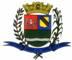 PCA AJUDANTE BRAGA 108 CENTRO SANTA BRANCAData: 21/09/2016 15:24:25Transparência de Gestão Fiscal - LC 131 de 27 de maio 2009 Sistema CECAM (Página: 1 / 2)Relação dos empenhos pagos dia 12 de Setembro de 2016N.Processo Empenho	Fornecedor	Descrição do bem/Serviço adquirido	Modalidade	Licitação	Valor01 - PODER LEGISLATIVO01.00.00.00.0.0000.0000 - DESPESA EXTRAORÇAMENTÁRIA 01.00.00.00.0.0000.0000.0.0111000 - GERAL 01.00.00.00.0.0000.0000.0.0111000.5311 - FICHA01.00.00.00.0.0000.0000.0.0111000.5317 - FICHA0/0	100082/1	283	- M PEREIRA MAGALHAES CIA L01.01.00 - CAMARA MUNICIPAL01.01.00 - CAMARA MUNICIPAL 01.01.00.01.000 - Legislativa 01.01.00.01.31 - Ação Legislativa01.01.00.01.31.0001 - MANUTENÇÃO DA CAMARA 01.01.00.01.31.0001.2001 - MANUTENÇÃO DA CAMARA 01.01.00.01.31.0001.2001.31901300 - OBRIGAÇÕES PATRONAIS 01.01.00.01.31.0001.2001.31901300.0111000 - GERAL 01.01.00.01.31.0001.2001.31901300.0111000.2 - FICHA01.01.00.01.31.0001.2001.33903900 - OUTROS SERVIÇOS DE TERCEIROS - PESSOA JURÍDICA 01.01.00.01.31.0001.2001.33903900.0111000 - GERAL 01.01.00.01.31.0001.2001.33903900.0111000.5 - FICHA0/0	253/1	406	- AUTO TRATO RELAMPAGO LAVA	DISPENSA DE LICITAÇÃO	/0	100,00CAMARA MUNICIPAL DE SANTA BRANCASECRETARIA DE FINANÇAS - CNPJ.01.958.948/0001-17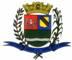 PCA AJUDANTE BRAGA 108 CENTRO SANTA BRANCAData: 21/09/2016 15:24:25Transparência de Gestão Fiscal - LC 131 de 27 de maio 2009 Sistema CECAM (Página: 2 / 2)----------------------24.329,02----------------------24.329,02SANTA BRANCA, 12 de Setembro de 2016EVANDRO LUIZ DE MELO SOUSA1SP147248/0-8CHEFE DA COORD FINANCEIRA0/0100084/17  - Instituto Nacional do Seg, parte descontado dos servidores e vereadores da contribuição soc ial de competencia do mes de agosto/05.465,36de 2016 conforme sefip, refere-se aos vales mercadorias dos servidores descontado em folha de pag  amento no mes de agosto/0858,09de 20160/0259/17- Instituto Nacional do Seg, parte da camara municipal referente a contribuição social de competencia do mes de agosto de 2016OUTROS/NÃO APLICÁVEL/012.867,70conforme sefip01.01.00.01.31.0001.2001.33903000 - MATERIAL DE CONSUMO01.01.00.01.31.0001.2001.33903000 - MATERIAL DE CONSUMO01.01.00.01.31.0001.2001.33903000 - MATERIAL DE CONSUMO01.01.00.01.31.0001.2001.33903000 - MATERIAL DE CONSUMO01.01.00.01.31.0001.2001.33903000.0111000 - GERAL01.01.00.01.31.0001.2001.33903000.0111000 - GERAL01.01.00.01.31.0001.2001.33903000.0111000 - GERAL01.01.00.01.31.0001.2001.33903000.0111000 - GERAL01.01.00.01.31.0001.2001.33903000.0111000.3 - FICHA01.01.00.01.31.0001.2001.33903000.0111000.3 - FICHA01.01.00.01.31.0001.2001.33903000.0111000.3 - FICHA01.01.00.01.31.0001.2001.33903000.0111000.3 - FICHA0/0252/1214- AUTO POSTO ROGEPEL LTDA, refere-se aos abastecimentos de gasolina comum nos veiculos da camara mun icipal no mes de agosto, refere-se aos abastecimentos de gasolina comum nos veiculos da camara mun icipal no mes de agostoDISPENSA DE LICITAÇÃO/0770,45de  20160/0255/1147- APARECIDA K LEITE STA BCA, refil vela de filtro 9 3/4 hidroilter, pincel tigre 500 1/2 p limpeza, pincel tigre 500 3/4 p limpeza, refil vela de filtro 9 3/4 hidroilter, pincel tigre 500 1/2 p limpeza, pincel tigre 500 3/4 p limpezaDISPENSA DE LICITAÇÃO/0309,100/0254/1147- APARECIDA K LEITE STA BCA, sistema x bco canaleta com dupla fase, cabo azul de rede lan, plugue modular rj, caixa oassagem pvcDISPENSA DE LICITAÇÃO/0215,32stek 45 8/8, plugue 02 polos bco, fio paralelo 2x1 bco 5mm, tomadabarra 2 saidas 10a, fio cabo2x2,5mm, plugue femea 3 p preto, plugue 3 2p 10 a bco, chave de fenda fox 1,8/5, pilha alcalina 12v2x2,5mm, plugue femea 3 p preto, plugue 3 2p 10 a bco, chave de fenda fox 1,8/5, pilha alcalina 12vcontrle de garagem, pilha duracell aa alcalina c/2N.Processo Empenho   FornecedorDescrição do bem/Serviço adquiridoModalidadeLicitaçãoValor, refere-se a lavagem completa dos veiculos da camara no mes de agosto de 20160/0166/2377  - RAFAEL CABRAL PEREIRA ME, refere -se ao pagamento do restante dos serviços de desenvolvimento de sitesma de programa deDISPENSA DE LICITAÇÃO/03.125,00cadastri e gerenciamento do acervo de leis municipais de Santa Branca conform contratocadastri e gerenciamento do acervo de leis municipais de Santa Branca conform contrato0/0261/1450  - CIA BRASILEIRA DE SOLUÇOE, refere -se ao vale alimentação dos servidores da camara municipal no mes de setembro de 2016DISPENSA DE LICITAÇÃO/0618,00conforme contrato